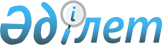 2022-2024 жылдарға арналған Жем қаласының бюджетін бекіту туралы
					
			Мерзімі біткен
			
			
		
					Ақтөбе облысы Мұғалжар аудандық мәслихатының 2021 жылғы 30 желтоқсандағы № 130 шешімі. Мерзімі өткендіктен қолданыс тоқтатылды
      Қазақстан Республикасының Бюджет Кодексінің 9-1 бабының 2 тармағына және Қазақстан Республикасының "Қазақстан Республикасындағы жергілікті мемлекеттік басқару және өзін-өзі басқару туралы" Заңының 6 бабына сәйкес, Мұғалжар аудандық мәслихаты ШЕШТІ:
      1. 2022-2024 жылдарға арналған Жем қаласының бюджеті тиісінше 1, 2 және 3 қосымшаларға сәйкес, оның ішінде, 2022 жылға мынадай көлемдерде бекітілсін:
      1) кірістер – 41 112 мың теңге:
      салықтық түсімдер – 1 907 мың теңге;
      салықтық емес түсімдер – 0 теңге;
      негізгі капиталды сатудан түсетін түсімдер – 680 мың теңге;
      трансферттер түсімі – 38 525 мың теңге;
      2) шығындар – 41 646 мың теңге:
      3) таза бюджеттік кредиттеу – 0 теңге;
      бюджеттік кредиттер – 0 теңге;
      бюджеттік кредиттерді өтеу – 0 теңге;
      4) қаржы активтерімен операциялар бойынша сальдо – 0 теңге;
      қаржы активтерін сатып алу – 0 теңге;
      мемлекеттің қаржы активтерін сатудан түсетін түсімдер – 0 теңге;
      5) бюджет тапшылығы (профициті) – -534 мың теңге;
      6) бюджет тапшылығын қаржыландыру (профицитін пайдалану) – 534 мың теңге;
      қарыздар түсімі – 0 теңге;
      қарыздарды өтеу – 0 теңге;
      бюджет қаражатының пайдаланылатын қалдықтары – 534 мың теңге.
      Ескерту. 1 тармақ жаңа редакцияда - Ақтөбе облысы Мұғалжар аудандық мәслихатының 24.11.2022 № 263 шешімімен (01.01.2022 бастап қолданысқа енгізіледі).


      2. Қазақстан Республикасының 2022-2024 жылдарға арналған республикалық бюджет туралы" Заңының 9 бабына сәйкес белгіленгені ескерілсін және басшылыққа алынсын:
      2022 жылғы 1 қаңтардан бастап:
      1) жалақының ең төмен мөлшерi – 60 000 теңге;
      2) мемлекеттік базалық зейнетақы төлемінің ең төмен мөлшері – 19 450 теңге;
      3) зейнетақының ең төмен мөлшерi – 46 302 теңге;
      4) жәрдемақыларды және өзге де әлеуметтiк төлемдердi есептеу, сондай-ақ Қазақстан Республикасының заңнамасына сәйкес айыппұл санкцияларын, салықтарды және басқа да төлемдердi қолдану үшiн айлық есептiк көрсеткiш – 3 063 теңге;
      5) базалық әлеуметтiк төлемдердiң мөлшерлерiн есептеу үшiн ең төмен күнкөрiс деңгейiнiң шамасы – 36 018 теңге;
      2022 жылғы 1 сәуірден бастап:
      1) мемлекеттік базалық зейнетақы төлемінің ең төмен мөлшері – 20 191 теңге;
      2) зейнетақының ең төмен мөлшерi – 48 032 теңге;
      3) жәрдемақыларды және өзге де әлеуметтiк төлемдердi есептеу үшiн айлық есептiк көрсеткiш – 3 180 теңге;
      4) базалық әлеуметтiк төлемдердiң мөлшерлерiн есептеу үшiн ең төмен күнкөрiс деңгейiнiң шамасы – 37 389 теңге.
      Ескерту. 2 тармақ жаңа редакцияда - Ақтөбе облысы Мұғалжар аудандық мәслихатының 27.06.2022 № 218 шешімімен (01.01.2022 бастап қолданысқа енгізіледі).


      3. 2022 жылға арналған Жем қаласының бюджетінде аудандық бюджеттен берілетін субвенция көлемі 9 937,0 мың теңге сомасында ескерілсін
      4. 2022 жылға арналған Жем қаласының бюджетіне республикалық бюджеттен және Қазақстан Республикасы Ұлттық қорынан азаматтық қызметшілердің жекелеген санаттарының, мемлекеттік бюджет қаражаты есебінен ұсталатын ұйымдар қызметкерлерінің, қазыналық кәсіпорындар қызметкерлерінің жалақысын көтеруге 861 мың теңге нысаналы ағымдағы трансферттер түскені ескерілсін.
      Ескерту. 4 тармақ жаңа редакцияда - Ақтөбе облысы Мұғалжар аудандық мәслихатының 27.06.2022 № 218 шешімімен (01.01.2022 бастап қолданысқа енгізіледі).


      5. Осы шешім 2022 жылдың 1 қаңтарынан бастап қолданысқа енгізіледі. 2022 жылға арналған Жем қаласының бюджеті
      Ескерту. 1 қосымша жаңа редакцияда - Ақтөбе облысы Мұғалжар аудандық мәслихатының 24.11.2022 № 263 шешімімен (01.01.2022 бастап қолданысқа енгізіледі). 2023 жылға арналған Жем қаласының бюджеті 2024 жылға арналған Жем қаласының бюджеті
					© 2012. Қазақстан Республикасы Әділет министрлігінің «Қазақстан Республикасының Заңнама және құқықтық ақпарат институты» ШЖҚ РМК
				
      Мұғалжар аудандық мәслихатының хатшысы 

Р. Мусенова
Мұғалжар аудандық 
мәслихатының 2021 жылғы 30 
желтоқсандағы № 130 шешіміне 
1 қосымша
Санаты
Санаты
Санаты
Санаты
Сомасы (мың теңге)
Сыныбы
Сыныбы
Сыныбы
Сомасы (мың теңге)
Iшкi сыныбы
Iшкi сыныбы
Сомасы (мың теңге)
Атауы
Сомасы (мың теңге)
1. КІРІСТЕР
41 112
1
САЛЫҚТЫҚ ТҮСІМДЕР
1 907
01
Табыс салығы
27 
2
Жеке табыс салығы
27
04
Меншікке салынатын салықтар
1 708
1
Мүлікке салынатын салықтар
49
3
Жер салығы
230
4
Көлік құралдарына салынатын салық
1 429
5
Бірыңғай жер салығы
0
05
Тауарларға, жұмыстарға және қызметтерге салынатын ішкі салықтар
172
3
Табиғи және басқа да ресурстарды пайдаланғаны үшін түсетін түсетін түсімдер
172
3
Негізгі капиталды сатудан түсетін түсімдер
680
03
Жерді және материалдық емес активтерді сату
680
1
Жерді сату
680
2
Материалдық емес активтерді сату
0
4
Трансферттердің түсімдері
38 525
02
Мемлекеттік басқарудың жоғары тұрған органдарынан түсетін трансферттер
38 525
3
Аудандардың (облыстық маңызы бар қаланың) бюджетінен трансферттер
38 525
Функционалдық топ
Функционалдық топ
Функционалдық топ
Функционалдық топ
Функционалдық топ
Сомасы (мың теңге)
Кіші функция
Кіші функция
Кіші функция
Кіші функция
Сомасы (мың теңге)
Бюджеттік бағдарламалардың әкiмшiсi
Бюджеттік бағдарламалардың әкiмшiсi
Бюджеттік бағдарламалардың әкiмшiсi
Сомасы (мың теңге)
Бағдарлама
Бағдарлама
Сомасы (мың теңге)
Атауы
Сомасы (мың теңге)
ІІ. ШЫҒЫНДАР
41 646
01
Жалпы сипаттағы мемлекеттiк қызметтер
35 931,5 
1
Мемлекеттiк басқарудың жалпы функцияларын орындайтын өкiлдi, атқарушы және басқа органдар
35 931,5
124
Аудандық маңызы бар қала, ауыл, кент, ауылдық округ әкімінің аппараты
35 931,5
001
Аудандық маңызы бар қала, ауыл, кент, ауылдық округ әкімінің қызметін қамтамасыз ету жөніндегі қызметтер
35 931,5
07
Тұрғын үй-коммуналдық шаруашылық
3 214
3
Елді мекендерді көркейту
3 214
124
Аудандық маңызы бар қала, ауыл, кент, ауылдық округ әкімінің аппараты
3 214
008
Елді мекендердегі көшелерді жарықтандыру
3 049
011
Елді мекендерді аббаттандыру мен қоғалдандыру
165
12
Көлiк және коммуникация
2 500
1
Автомобиль көлiгi
2 500
124
Аудандық маңызы бар қала, ауыл, кент, ауылдық округ әкімінің аппараты
2 500
013
Аудандық маңызы бар қалаларда, ауылдарда, кенттерде, ауылдық округтерде автомобиль жолдарының жұмыс істеуін қамтамасыз ету
2 500
15
Трансферттер
0,5
1
Трансферттер
0,5
124
Аудандық маңызы бар қала, ауыл, кент, ауылдық округ әкімінің аппараты
0,5
048
Нысаналы пайдаланылмаған (толық пайдаланылмаған) трансферттерді қайтару
0,5
V. Бюджет тапшылығы (профицит)
-534
VІ. Бюджет тапшылығын қаражаладыру (профицитін пайдалану)
534
8
Бюджет қаражатының пайдаланатын қалдықтары
534
01
Бюджет қаражаты қалдықтары
534
1
Бюджет қаражатының бос қалдықтары
534
01
Бюджет қаражатының бос қалдықтары
534Мұғалжар аудандық 
мәслихатының 2021 жылғы 30 
желтоқсандағы № 130 шешіміне 
2 қосымша
санаты
санаты
санаты
санаты
сомасы (мың теңге)
сыныбы
сыныбы
сыныбы
сомасы (мың теңге)
кіші сыныбы
кіші сыныбы
сомасы (мың теңге)
атауы
сомасы (мың теңге)
1. КІРІСТЕР
36 440
1
САЛЫҚТЫҚ ТҮСІМДЕР
2 476
01
Табыс салығы
182
2
Жеке табыс салығы
182
04
Меншікке салынатын салықтар
1 274
1
Мүлікке салынатын салықтар
394
4
Көлік құралдарына салынатын салық
819
5
Бірыңғай жер салығы
61
05
Тауарларға, жұмыстарға және қызметтерге салынатын ішкі салықтар
1 020
3
Табиғи және басқа да ресурстарды пайдаланғаны үшін түсетін түсетін түсімдер
1 020
3
Негізгі капиталды сатудан түсетін түсімдер
715
03
Жерді және материалдық емес активтерді сату
715
1
Жерді сату
510
2
Материалдық емес активтерді сату
205
4
Трансферттердің түсімдері
33 249
02
Мемлекеттік басқарудың жоғары тұрған органдарынан түсетін трансферттер
33 249
3
Аудандардың (облыстық маңызы бар қаланың) бюджетінен трансферттер
33 249
функционалдық топ
функционалдық топ
функционалдық топ
функционалдық топ
функционалдық топ
сомасы (мың теңге)
кіші функция
кіші функция
кіші функция
кіші функция
сомасы (мың теңге)
бюджеттік бағдарламалардың әкiмшiсі
бюджеттік бағдарламалардың әкiмшiсі
бюджеттік бағдарламалардың әкiмшiсі
сомасы (мың теңге)
бағдарлама
бағдарлама
сомасы (мың теңге)
Атауы
сомасы (мың теңге)
ІІ. ШЫҒЫНДАР
36 440
01
Жалпы сипаттағы мемлекеттiк қызметтер
32 395
1
Мемлекеттiк басқарудың жалпы функцияларын орындайтын өкiлдi, атқарушы және басқа органдар
32 395
124
Аудандық маңызы бар қала, ауыл, кент, ауылдық округ әкімінің аппараты
32 395
001
Аудандық маңызы бар қала, ауыл, кент, ауылдық округ әкімінің қызметін қамтамасыз ету жөніндегі қызметтер
32 395
022
Мемлекеттік органның күрделі шығыстары
500
07
Тұрғын үй-коммуналдық шаруашылық
2 470
3
Елді мекендерді көркейту
2 470
124
Аудандық маңызы бар қала, ауыл, кент, ауылдық округ әкімінің аппараты
2 470
008
Елді мекендердегі көшелерді жарықтандыру
2 249
009
Елді мекендерді санитариясын камтамасыз ету
221
12
Көлiк және коммуникация
1 575
1
Автомобиль көлiгi
1 575
124
Аудандық маңызы бар қала, ауыл, кент, ауылдық округ әкімінің аппараты
1 575
013
Аудандық маңызы бар қалаларда, ауылдарда, кенттерде, ауылдық округтерде автомобиль жолдарының жұмыс істеуін қамтамасыз ету
1 575
V. Бюджет тапшылығы (профициті)
0
VI. Бюджеттің тапшылығын қаржыландыру (профицитін пайдалану)
0Мұғалжар аудандық 
мәслихатының 2021 жылғы 30 
желтоқсандағы № 130 шешіміне 
3 қосымша
санаты
санаты
санаты
санаты
сомасы (мың теңге)
сыныбы
сыныбы
сыныбы
сомасы (мың теңге)
кіші сыныбы
кіші сыныбы
сомасы (мың теңге)
атауы
сомасы (мың теңге)
1. КІРІСТЕР
94 080
1
САЛЫҚТЫҚ ТҮСІМДЕР
2 497
01
Табыс салығы
182
2
Жеке табыс салығы
182
04
Меншікке салынатын салықтар
1 275
1
Мүлікке салынатын салықтар
394
4
Көлік құралдарына салынатын салық
819
5
Бірыңғай жер салығы
62
05
Тауарларға, жұмыстарға және қызметтерге салынатын ішкі салықтар
1 040
3
Табиғи және басқа да ресурстарды пайдаланғаны үшін түсетін түсетін түсімдер
1 040
3
Негізгі капиталды сатудан түсетін түсімдер
728
03
Жерді және материалдық емес активтерді сату
728
1
Жерді сату
520
2
Материалдық емес активтерді сату
208
02
Мемлекеттік басқарудың жоғары тұрған органдарынан түсетін трансферттер
90 855
3
Аудандардың (облыстық маңызы бар қаланың) бюджетінен трансферттер
90 855
функционалдық топ
функционалдық топ
функционалдық топ
функционалдық топ
функционалдық топ
сомасы (мың теңге)
кіші функция
кіші функция
кіші функция
кіші функция
сомасы (мың теңге)
бюджеттік бағдарламалардың әкiмшiсі
бюджеттік бағдарламалардың әкiмшiсі
бюджеттік бағдарламалардың әкiмшiсі
сомасы (мың теңге)
бағдарлама
бағдарлама
сомасы (мың теңге)
Атауы
сомасы (мың теңге)
ІІ. ШЫҒЫНДАР
94 080
01
Жалпы сипаттағы мемлекеттiк қызметтер
32 395
1
Мемлекеттiк басқарудың жалпы функцияларын орындайтын өкiлдi, атқарушы және басқа органдар
32 395
124
Аудандық маңызы бар қала, ауыл, кент, ауылдық округ әкімінің аппараты
32 395
001
Аудандық маңызы бар қала, ауыл, кент, ауылдық округ әкімінің қызметін қамтамасыз ету жөніндегі қызметтер
32 395
022
Мемлекеттік органның күрделі шығыстары
500
07
Тұрғын үй-коммуналдық шаруашылық
38 031
3
Елді мекендерді көркейту
38 031
124
Аудандық маңызы бар қала, ауыл, кент, ауылдық округ әкімінің аппараты
38 031
008
Елді мекендердегі көшелерді жарықтандыру
3 751
009
Елді мекендерді санитариясын камтамасыз ету
11 280
011
Елді мекендерді аббаттандыру мен қоғалдандыру
23 000
12
Көлiк және коммуникация
23 654
1
Автомобиль көлiгi
23 654
124
Аудандық маңызы бар қала, ауыл, кент, ауылдық округ әкімінің аппараты
23 654
013
Аудандық маңызы бар қалаларда, ауылдарда, кенттерде, ауылдық округтерде автомобиль жолдарының жұмыс істеуін қамтамасыз ету
23 654
V. Бюджет тапшылығы (профициті)
0
VI. Бюджеттің тапшылығын қаржыландыру (профицитін пайдалану)
0